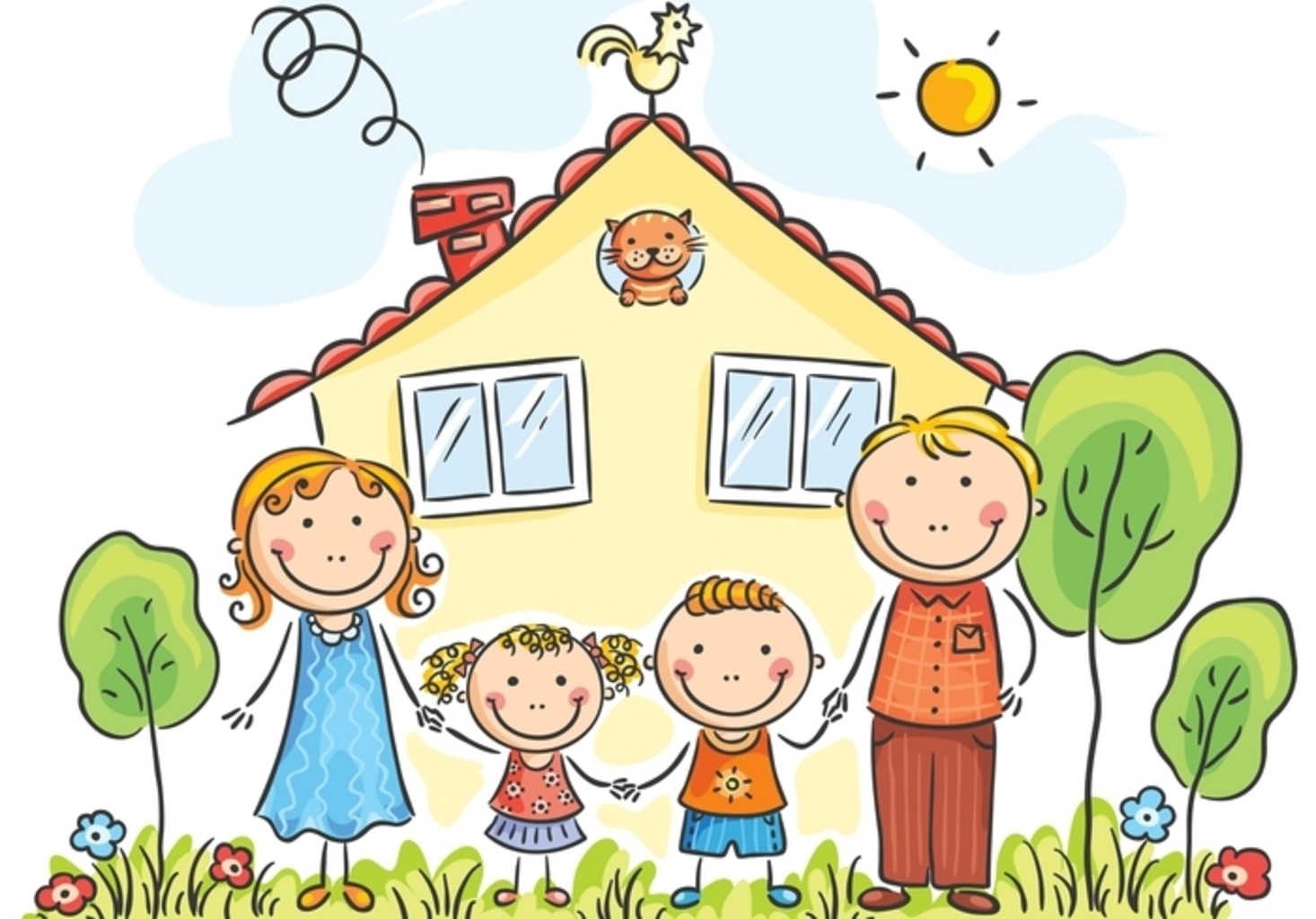 Запишитесь на консультацию психолога , логопеда  по вашему запросу!  Специалисты консультативного пункта готовы  помочь Вам бесплатно                              по различным вопросам:-если Вас тревожат какие-то моменты в развитии ребёнка;-если Вы хотите задать вопрос и получить профессиональный ответ;Мы ждём Вас  !Наш адрес: 601300Г.Камешковоул. Совхозная ,д.23 График работы психолога-консультанта :Пн.,ср.– с 8-00 до 14-00Возможно предварительная запись по телефону 8-49-248-2-11-40Ежедневно с 8-00 до 17-00